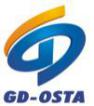 广东省职业技能鉴定个人申报表（日常类）填表说明    1.姓名、性别、出生年月：按照个人实际填写。2.文化程度：须与提交的学历文凭证书一致，在相应的方框中勾选，其中本科勾选大学。3.证件类型：勾选身份证。4.证件号码、手机号码：按照个人实际填写。5.所在单位、单位电话：须与提交的《工作年限证明》中的单位一致。6.单位地址：按照实际填写。7.申报条件：按照个人实际，原文填写以下条件之一，不需写序号。（1）具有大专学历，取得依法成立的保安员培训机构核发的结业证书，连续从事本职业工作6年以上；（2）具有大学本科学历，取得依法成立的保安员培训机构核发的结业证书，连续从事本职业工作5年以上；（3）具有硕士研究生及以上学历，取得依法成立的保安员培训机构核发的结业证书，连续从事本职业工作4年以上；（4）有15年以上解放军、武警部队服役或公安、安全、审判、检察、司法行政工作经历。8.申报职业：填写保安员；申报级别：勾选二级。9.考试类型：勾选正考；考核科目：勾选理论、技能、综合评审三项。10.从事本工种专业年限：须与提交的《工作年限证明》一致。11.已获本职业资格等级、获证日期、证书号码：不填。12.申请人签名：本人签名；日期：写填表当天。13.鉴定机构、省（市）鉴定中心：不填。姓名性别性别出生年月贴照片处1、免冠大一寸黑白，或者白底彩色近照2、相片尺寸：48X 33mm；3、头部尺寸：宽:21-24mm长:28-33mm文化程度初中     职高     高中     中职中技高技大专     大学     硕士     博士初中     职高     高中     中职中技高技大专     大学     硕士     博士初中     职高     高中     中职中技高技大专     大学     硕士     博士初中     职高     高中     中职中技高技大专     大学     硕士     博士初中     职高     高中     中职中技高技大专     大学     硕士     博士初中     职高     高中     中职中技高技大专     大学     硕士     博士初中     职高     高中     中职中技高技大专     大学     硕士     博士初中     职高     高中     中职中技高技大专     大学     硕士     博士初中     职高     高中     中职中技高技大专     大学     硕士     博士初中     职高     高中     中职中技高技大专     大学     硕士     博士初中     职高     高中     中职中技高技大专     大学     硕士     博士初中     职高     高中     中职中技高技大专     大学     硕士     博士贴照片处1、免冠大一寸黑白，或者白底彩色近照2、相片尺寸：48X 33mm；3、头部尺寸：宽:21-24mm长:28-33mm证件类型身份证军官证 香港证件澳门证件台湾证件外国护照身份证军官证 香港证件澳门证件台湾证件外国护照身份证军官证 香港证件澳门证件台湾证件外国护照身份证军官证 香港证件澳门证件台湾证件外国护照身份证军官证 香港证件澳门证件台湾证件外国护照身份证军官证 香港证件澳门证件台湾证件外国护照身份证军官证 香港证件澳门证件台湾证件外国护照身份证军官证 香港证件澳门证件台湾证件外国护照身份证军官证 香港证件澳门证件台湾证件外国护照身份证军官证 香港证件澳门证件台湾证件外国护照身份证军官证 香港证件澳门证件台湾证件外国护照身份证军官证 香港证件澳门证件台湾证件外国护照贴照片处1、免冠大一寸黑白，或者白底彩色近照2、相片尺寸：48X 33mm；3、头部尺寸：宽:21-24mm长:28-33mm证件号码······手机号码手机号码贴照片处1、免冠大一寸黑白，或者白底彩色近照2、相片尺寸：48X 33mm；3、头部尺寸：宽:21-24mm长:28-33mm所在单位单位电话单位地址申报条件申报职业申报级别申报级别五级    四级    三级    二级    一级五级    四级    三级    二级    一级五级    四级    三级    二级    一级五级    四级    三级    二级    一级五级    四级    三级    二级    一级五级    四级    三级    二级    一级考试类型正考      补考正考      补考正考      补考正考      补考正考      补考  考核科目  考核科目理论   技能    综合评审理论   技能    综合评审理论   技能    综合评审理论   技能    综合评审理论   技能    综合评审理论   技能    综合评审从事本工种专业年限从事本工种专业年限从事本工种专业年限____年(附证明原件,统一按照网上常用表格的要求出具)____年(附证明原件,统一按照网上常用表格的要求出具)____年(附证明原件,统一按照网上常用表格的要求出具)____年(附证明原件,统一按照网上常用表格的要求出具)____年(附证明原件,统一按照网上常用表格的要求出具)____年(附证明原件,统一按照网上常用表格的要求出具)____年(附证明原件,统一按照网上常用表格的要求出具)____年(附证明原件,统一按照网上常用表格的要求出具)____年(附证明原件,统一按照网上常用表格的要求出具)____年(附证明原件,统一按照网上常用表格的要求出具)____年(附证明原件,统一按照网上常用表格的要求出具)已获本职业资格等级已获本职业资格等级已获本职业资格等级获证日期获证日期获证日期证书号码诚信声明：本人知晓本职业（工种）报考条件、资格审核相关要求，承诺遵守职业技能鉴定报考的有关要求，保证本次填报的信息完整准确、照片为考生本人、学历信息和工作履历真实，如有虚假，愿意接受被取消申报资格、已参加考试则被取消当次考试所有科目成绩、已获得证书则被注销证书数据检索及职业证书资格的处理。申请人签名：              (亲笔签名)       日期：年月日诚信声明：本人知晓本职业（工种）报考条件、资格审核相关要求，承诺遵守职业技能鉴定报考的有关要求，保证本次填报的信息完整准确、照片为考生本人、学历信息和工作履历真实，如有虚假，愿意接受被取消申报资格、已参加考试则被取消当次考试所有科目成绩、已获得证书则被注销证书数据检索及职业证书资格的处理。申请人签名：              (亲笔签名)       日期：年月日诚信声明：本人知晓本职业（工种）报考条件、资格审核相关要求，承诺遵守职业技能鉴定报考的有关要求，保证本次填报的信息完整准确、照片为考生本人、学历信息和工作履历真实，如有虚假，愿意接受被取消申报资格、已参加考试则被取消当次考试所有科目成绩、已获得证书则被注销证书数据检索及职业证书资格的处理。申请人签名：              (亲笔签名)       日期：年月日诚信声明：本人知晓本职业（工种）报考条件、资格审核相关要求，承诺遵守职业技能鉴定报考的有关要求，保证本次填报的信息完整准确、照片为考生本人、学历信息和工作履历真实，如有虚假，愿意接受被取消申报资格、已参加考试则被取消当次考试所有科目成绩、已获得证书则被注销证书数据检索及职业证书资格的处理。申请人签名：              (亲笔签名)       日期：年月日诚信声明：本人知晓本职业（工种）报考条件、资格审核相关要求，承诺遵守职业技能鉴定报考的有关要求，保证本次填报的信息完整准确、照片为考生本人、学历信息和工作履历真实，如有虚假，愿意接受被取消申报资格、已参加考试则被取消当次考试所有科目成绩、已获得证书则被注销证书数据检索及职业证书资格的处理。申请人签名：              (亲笔签名)       日期：年月日诚信声明：本人知晓本职业（工种）报考条件、资格审核相关要求，承诺遵守职业技能鉴定报考的有关要求，保证本次填报的信息完整准确、照片为考生本人、学历信息和工作履历真实，如有虚假，愿意接受被取消申报资格、已参加考试则被取消当次考试所有科目成绩、已获得证书则被注销证书数据检索及职业证书资格的处理。申请人签名：              (亲笔签名)       日期：年月日诚信声明：本人知晓本职业（工种）报考条件、资格审核相关要求，承诺遵守职业技能鉴定报考的有关要求，保证本次填报的信息完整准确、照片为考生本人、学历信息和工作履历真实，如有虚假，愿意接受被取消申报资格、已参加考试则被取消当次考试所有科目成绩、已获得证书则被注销证书数据检索及职业证书资格的处理。申请人签名：              (亲笔签名)       日期：年月日诚信声明：本人知晓本职业（工种）报考条件、资格审核相关要求，承诺遵守职业技能鉴定报考的有关要求，保证本次填报的信息完整准确、照片为考生本人、学历信息和工作履历真实，如有虚假，愿意接受被取消申报资格、已参加考试则被取消当次考试所有科目成绩、已获得证书则被注销证书数据检索及职业证书资格的处理。申请人签名：              (亲笔签名)       日期：年月日诚信声明：本人知晓本职业（工种）报考条件、资格审核相关要求，承诺遵守职业技能鉴定报考的有关要求，保证本次填报的信息完整准确、照片为考生本人、学历信息和工作履历真实，如有虚假，愿意接受被取消申报资格、已参加考试则被取消当次考试所有科目成绩、已获得证书则被注销证书数据检索及职业证书资格的处理。申请人签名：              (亲笔签名)       日期：年月日诚信声明：本人知晓本职业（工种）报考条件、资格审核相关要求，承诺遵守职业技能鉴定报考的有关要求，保证本次填报的信息完整准确、照片为考生本人、学历信息和工作履历真实，如有虚假，愿意接受被取消申报资格、已参加考试则被取消当次考试所有科目成绩、已获得证书则被注销证书数据检索及职业证书资格的处理。申请人签名：              (亲笔签名)       日期：年月日诚信声明：本人知晓本职业（工种）报考条件、资格审核相关要求，承诺遵守职业技能鉴定报考的有关要求，保证本次填报的信息完整准确、照片为考生本人、学历信息和工作履历真实，如有虚假，愿意接受被取消申报资格、已参加考试则被取消当次考试所有科目成绩、已获得证书则被注销证书数据检索及职业证书资格的处理。申请人签名：              (亲笔签名)       日期：年月日诚信声明：本人知晓本职业（工种）报考条件、资格审核相关要求，承诺遵守职业技能鉴定报考的有关要求，保证本次填报的信息完整准确、照片为考生本人、学历信息和工作履历真实，如有虚假，愿意接受被取消申报资格、已参加考试则被取消当次考试所有科目成绩、已获得证书则被注销证书数据检索及职业证书资格的处理。申请人签名：              (亲笔签名)       日期：年月日诚信声明：本人知晓本职业（工种）报考条件、资格审核相关要求，承诺遵守职业技能鉴定报考的有关要求，保证本次填报的信息完整准确、照片为考生本人、学历信息和工作履历真实，如有虚假，愿意接受被取消申报资格、已参加考试则被取消当次考试所有科目成绩、已获得证书则被注销证书数据检索及职业证书资格的处理。申请人签名：              (亲笔签名)       日期：年月日诚信声明：本人知晓本职业（工种）报考条件、资格审核相关要求，承诺遵守职业技能鉴定报考的有关要求，保证本次填报的信息完整准确、照片为考生本人、学历信息和工作履历真实，如有虚假，愿意接受被取消申报资格、已参加考试则被取消当次考试所有科目成绩、已获得证书则被注销证书数据检索及职业证书资格的处理。申请人签名：              (亲笔签名)       日期：年月日鉴定机构鉴定机构    经审核,该考生所报材料属实。所提交复印件与原件相符，符合相应《国家职业标准》及相关规定的申报条件。( 盖章 )    经审核,该考生所报材料属实。所提交复印件与原件相符，符合相应《国家职业标准》及相关规定的申报条件。( 盖章 )    经审核,该考生所报材料属实。所提交复印件与原件相符，符合相应《国家职业标准》及相关规定的申报条件。( 盖章 )    经审核,该考生所报材料属实。所提交复印件与原件相符，符合相应《国家职业标准》及相关规定的申报条件。( 盖章 )    经审核,该考生所报材料属实。所提交复印件与原件相符，符合相应《国家职业标准》及相关规定的申报条件。( 盖章 )    经审核,该考生所报材料属实。所提交复印件与原件相符，符合相应《国家职业标准》及相关规定的申报条件。( 盖章 )省（市）鉴定中心省（市）鉴定中心审批通过            未达申报要求        (  盖章 )审批通过            未达申报要求        (  盖章 )审批通过            未达申报要求        (  盖章 )审批通过            未达申报要求        (  盖章 )